II Ciclo  de Fisioterapia Preventiva Con el objetivo de prevenir y retrasar el deterioro físico a través de la potenciación y rehabilitación de las capacidades físicas y funcionales, nuestro Ayuntamiento ha vuelto a participar  en el  “PROGRAMA FISIOTERAPIA PREVENTIVA”  que promueve la Diputación de Toledo.Todos los mayores de 60 años podrán participar en este programa  que comenzará el próximo miércoles 22 de mayo  de 11.45 a 14.15h. La primera hora será  fisioterapia  grupal  y la hora y media siguiente será de atención individualizada.Las inscripciones deben realizarse en el Ayuntamiento antes del lunes 20 de mayo.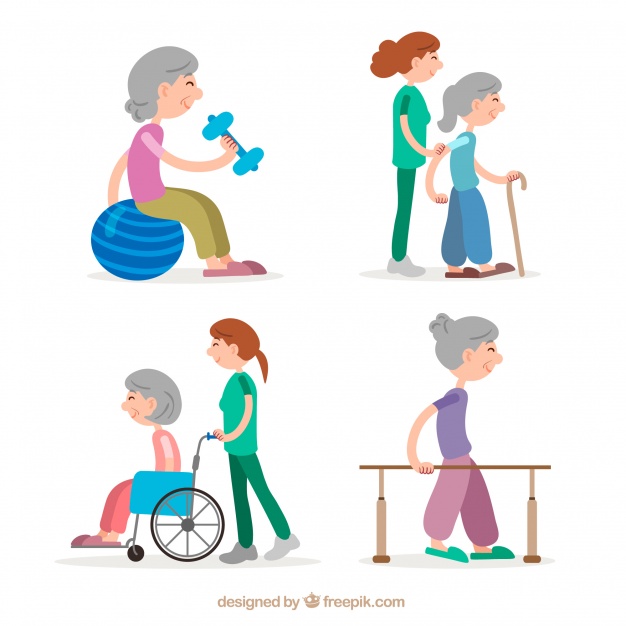 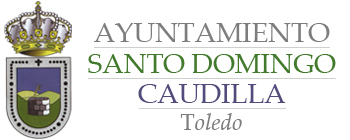 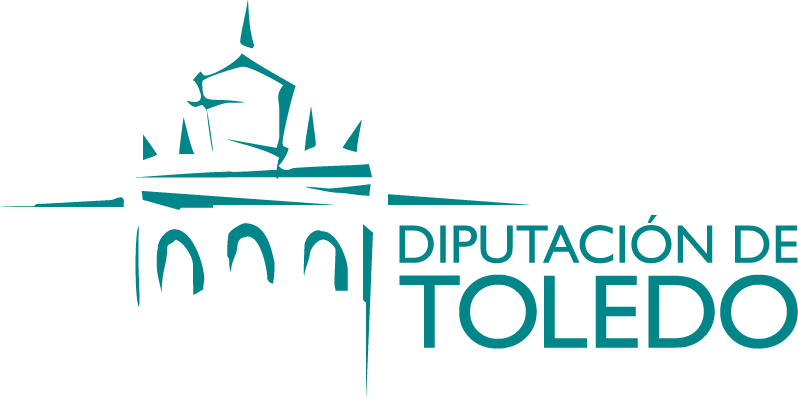 